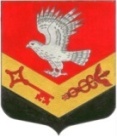 Муниципальное образование«ЗАНЕВСКОЕ   ГОРОДСКОЕ   ПОСЕЛЕНИЕ» Всеволожского муниципального района Ленинградской областиАДМИНИСТРАЦИЯ ПОСТАНОВЛЕНИЕ28.09.2016 г.					                                       		№ 509дер. ЗаневкаО назначении должностных лиц администрации муниципального образования «Заневское городское поселение» Всеволожского муниципального района Ленинградской области, являющихся муниципальными жилищными инспекторамиВ соответствии со статьей 20 Жилищного кодекса Российской Федерации, Федеральным законом от 06.10.2003 № 131-ФЗ «Об общих принципах организации местного самоуправления в Российской Федерации», областным законом от 02.07.2013 № 49-оз «О муниципальном жилищном контроле на территории Ленинградской области и взаимодействии органов муниципального жилищного контроля с органом государственного жилищного надзора Ленинградской области»,  администрация муниципального образования «Заневское городское поселение» Всеволожского муниципального района Ленинградской области,ПОСТАНОВЛЯЕТ:            1. Назначить должностных лиц администрации муниципального образования «Заневское городское поселение» Всеволожского муниципального района Ленинградской области, являющихся муниципальными жилищными инспекторами:	 заместителя главы администрации по ЖКХ и градостроительству Мыслина С.В.;            начальника сектора ЖКХ и благоустройства администрации Бубликова В.П.;           ведущего специалиста сектора ЖКХ и благоустройства администрации Сердцелюбову Т.В.;           ведущего специалиста сектора ЖКХ и благоустройства администрации Мусина А.В.2.  Настоящее постановление подлежит опубликованию в средствах массовой информации и размещению на официальном сайте администрации в сети «Интернет».          3.  Настоящее постановление вступает в силу со дня его подписания.          4. Контроль за исполнением настоящего постановления  оставляю за собой.Глава администрации                                                                                 А.В.Гердий